KNOWSLEY VILLAGE COMMUNITY PRIMARY SCHOOL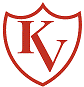 Term Dates 2019 – 2020Autumn Term 2019Wednesday 4th September- Friday 20th December 2019Half Term : Monday 28th October- Friday 1st NovemberSpring Term 2020Monday 6th January-Friday 3rd April 2020Half Term: Monday 17th February-Friday 21st February 2020Easter Break :Monday 6th April-Friday 17th April 2020Summer 2020Monday 20th April –Thursday 23rd July 2020Friday 8th May - Bank HolidayHalf Term Monday 25th May- Friday 5th June 2020